Les verbes irréguliers au Passé Composé Verbe 			Faites une phrase au présent et au  passé composé – Write a sentence with the given verbs au présent / au PCêtre			____________________________________________________________________________________________avoir			____________________________________________________________________________________________faire			____________________________________________________________________________________________	vouloir		____________________________________________________________________________________________prendre		____________________________________________________________________________________________	apprendre		____________________________________________________________________________________________mettre			____________________________________________________________________________________________devoir			____________________________________________________________________________________________recevoir		____________________________________________________________________________________________voir			____________________________________________________________________________________________dire			____________________________________________________________________________________________dormir		____________________________________________________________________________________________aller			____________________________________________________________________________________________tomber		____________________________________________________________________________________________se laver		____________________________________________________________________________________________se mettre		_____________________________________________________________________________________________Lecture A. 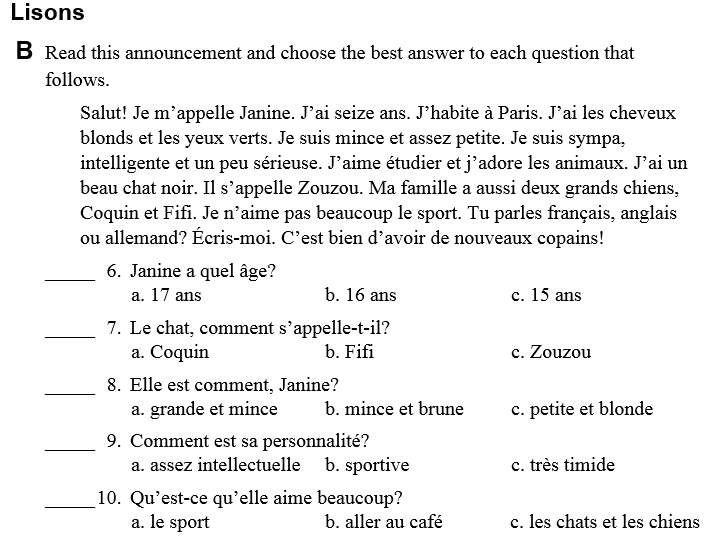 Réponses : Ecriture A : 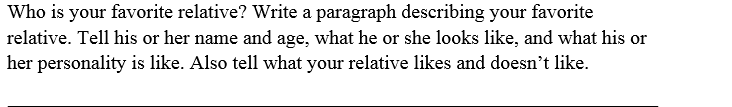 ______________________________________________________________________________________________________________________________________________________________________________________________________________________________________________________________________________________________________________________________________________________________________________________________________________________________________________________________________________________________________________________________________________________________________________________________________________________________Lecture B : 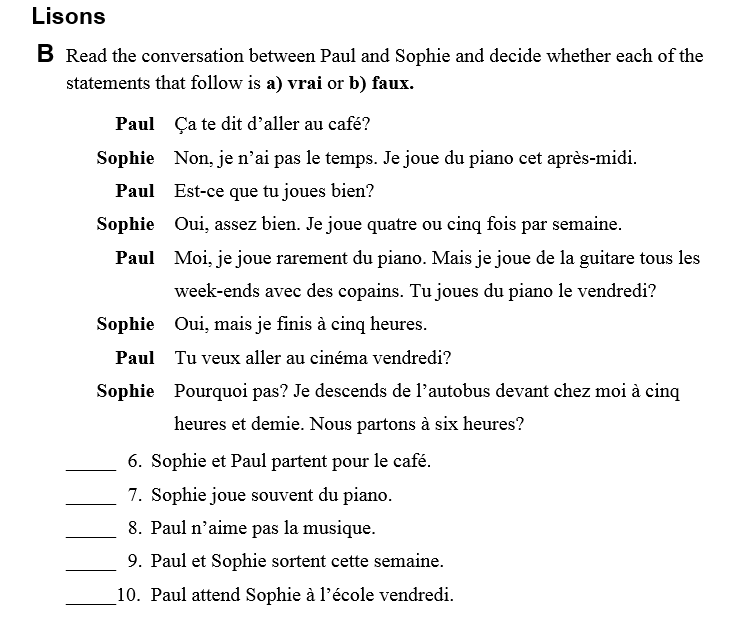 Réponses : 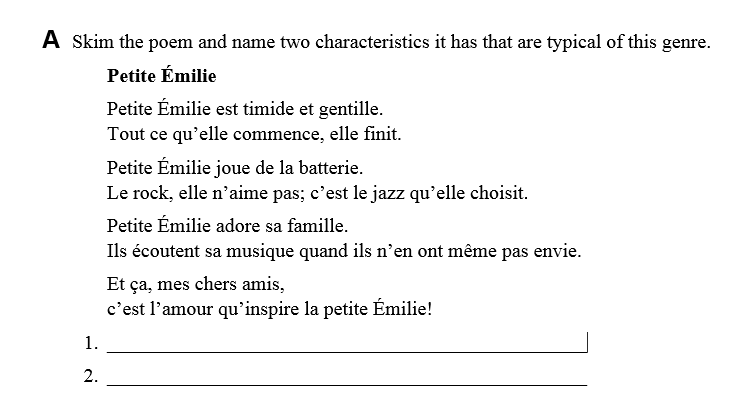 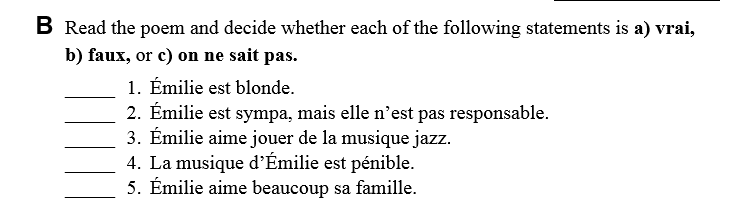 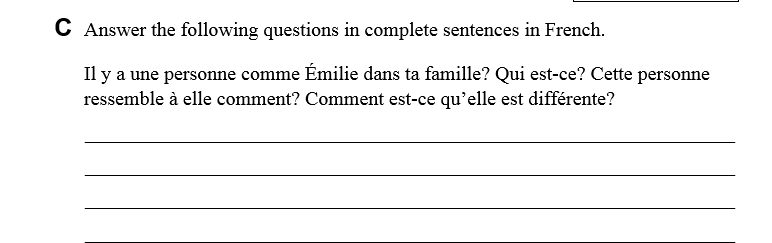 Ecriture : « What did you do this summer ? »  Write a paragrah using at least 10 differents verbs au passé composé. Make sure to use transitional words to connect your ideas. ______________________________________________________________________________________________________________________________________________________________________________________________________________________________________________________________________________________________________________________________________________________________________________________________________________________________________________________________________________________________________________________________________________________________________________________________________________________________Rubric /20pts: Content : ____				10 verbs : _____Au passé composé : ______		Transition : _____